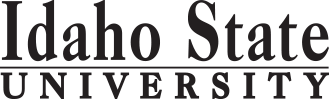                                                                                                                                                                                                 Form Revised 4.14.2017Course Subject and TitleCr. Min. Grade*GE, UU or UM**Sem. OfferedPrerequisiteCo RequisiteCo RequisiteSemester OneSemester OneSemester OneSemester OneSemester OneSemester OneSemester OneSemester OneGE Objective 1: ENGL 1101 English Composition3C-GEF, S, SuAppropriate placement scoreEMGT 1101 Incident Command System Basic3DGE Objective 3: MATH 1153 Intro to Statistics3GEMATH 1108 or appropriate placement score MATH 1108 or appropriate placement score EITHER SOC 1101 OR 11023GE Objective 5:3GEEMGT 1121 Principles of Emergency Management 3D                                                                                            Total18Semester TwoSemester TwoSemester TwoSemester TwoSemester TwoSemester TwoSemester TwoSemester TwoGE Objective 1: ENGL 1102 Critical Reading and Writing3C-GEENGL 1101 or equivalentEMGT 1110 Leadership and Influence3DEMGT 1122 Emergency Resources Management 3DEMGT 1121GE Objective 5: CHEM 1100 (or other choice) 4 GEGE Objective 6: (SOC 1101 or 1102 if pursuing BS EMGT)3GE                                                                                            Total16Semester Three Semester Three Semester Three Semester Three Semester Three Semester Three Semester Three Semester Three EMGT 2221 Emergency Management Operations3DEMGT 1121 and Objective 5EMGT 1121 and Objective 5GE Objective 5: 3GEGE Objective 9:3GEGE Objective 6: ONE OF ECON 1100 OR 2201 OR 22023GEGE Objective 2: Principles of Speech3GE EMGT 2222 Emergency Planning3D EMGT 1121 and Objective 5EMGT 1121 and Objective 5                                                                                             Total18 Semester Four  FALLSemester Four  FALLSemester Four  FALLSemester Four  FALLSemester Four  FALLSemester Four  FALLSemester Four  FALLSemester Four  FALLGE Objective 4: PHIL 1103 Ethics3GEGE Objective 7 or 8: 3GEEMGT 2223 Mitigation for Emergency Managers3D EMGT 1121 and Objective 5EMGT 1121 and Objective 5EMGT 2224 Disaster Response and Recovery3DEMGT 1121 and Objective 5EMGT 1121 and Objective 5EMGT 2225 Emergency Management Exercise Design 3DEMGT 1121                                                                                             Total15Semester FiveSemester FiveSemester FiveSemester FiveSemester FiveSemester FiveSemester FiveSemester Five                                                                                              TotalSemester SixSemester SixSemester SixSemester SixSemester SixSemester SixSemester SixSemester Six                                                                                              TotalSemester SevenSemester SevenSemester SevenSemester SevenSemester SevenSemester SevenSemester SevenSemester Seven                                                                                             Total                                        Semester Eight   Semester Eight   Semester Eight   Semester Eight   Semester Eight   Semester Eight   Semester Eight   Semester Eight                                                                                                Total                                              *GE=General Education Objective, UU=Upper Division University, UM= Upper Division Major**See Course Schedule section of Course Policies page in the e-catalog (or input F, S, Su, etc.) *GE=General Education Objective, UU=Upper Division University, UM= Upper Division Major**See Course Schedule section of Course Policies page in the e-catalog (or input F, S, Su, etc.) *GE=General Education Objective, UU=Upper Division University, UM= Upper Division Major**See Course Schedule section of Course Policies page in the e-catalog (or input F, S, Su, etc.) *GE=General Education Objective, UU=Upper Division University, UM= Upper Division Major**See Course Schedule section of Course Policies page in the e-catalog (or input F, S, Su, etc.) *GE=General Education Objective, UU=Upper Division University, UM= Upper Division Major**See Course Schedule section of Course Policies page in the e-catalog (or input F, S, Su, etc.) *GE=General Education Objective, UU=Upper Division University, UM= Upper Division Major**See Course Schedule section of Course Policies page in the e-catalog (or input F, S, Su, etc.) *GE=General Education Objective, UU=Upper Division University, UM= Upper Division Major**See Course Schedule section of Course Policies page in the e-catalog (or input F, S, Su, etc.) *GE=General Education Objective, UU=Upper Division University, UM= Upper Division Major**See Course Schedule section of Course Policies page in the e-catalog (or input F, S, Su, etc.) 2018-2019 Major RequirementsCR2018-2019 GENERAL EDUCATION OBJECTIVESSatisfy Objectives 1,2,3,4,5,6 (7 or 8) and 92018-2019 GENERAL EDUCATION OBJECTIVESSatisfy Objectives 1,2,3,4,5,6 (7 or 8) and 92018-2019 GENERAL EDUCATION OBJECTIVESSatisfy Objectives 1,2,3,4,5,6 (7 or 8) and 92018-2019 GENERAL EDUCATION OBJECTIVESSatisfy Objectives 1,2,3,4,5,6 (7 or 8) and 92018-2019 GENERAL EDUCATION OBJECTIVESSatisfy Objectives 1,2,3,4,5,6 (7 or 8) and 92018-2019 GENERAL EDUCATION OBJECTIVESSatisfy Objectives 1,2,3,4,5,6 (7 or 8) and 936  cr. minMAJOR REQUIREMENTS1. Written English  (6 cr. min)                                ENGL 11011. Written English  (6 cr. min)                                ENGL 11011. Written English  (6 cr. min)                                ENGL 11011. Written English  (6 cr. min)                                ENGL 11011. Written English  (6 cr. min)                                ENGL 11011. Written English  (6 cr. min)                                ENGL 11013Associate Degree in Emergency Management Core27                                                                                    ENGL 1102                                                                                    ENGL 1102                                                                                    ENGL 1102                                                                                    ENGL 1102                                                                                    ENGL 1102                                                                                    ENGL 11023EMGT 1101 Incident Command System Basic32. Spoken English   (3 cr. min)                               COMM 11012. Spoken English   (3 cr. min)                               COMM 11012. Spoken English   (3 cr. min)                               COMM 11012. Spoken English   (3 cr. min)                               COMM 11012. Spoken English   (3 cr. min)                               COMM 11012. Spoken English   (3 cr. min)                               COMM 11013EMGT 1110 Leadership and Influence 33. Mathematics      (3 cr. min)                               MATH 1153*3. Mathematics      (3 cr. min)                               MATH 1153*3. Mathematics      (3 cr. min)                               MATH 1153*3. Mathematics      (3 cr. min)                               MATH 1153*3. Mathematics      (3 cr. min)                               MATH 1153*3. Mathematics      (3 cr. min)                               MATH 1153*3EMGT 1121 Principles of Emergency Management34. Humanities, Fine Arts, Foreign Lang.    (2 courses; 2 categories; 6 cr. min)4. Humanities, Fine Arts, Foreign Lang.    (2 courses; 2 categories; 6 cr. min)4. Humanities, Fine Arts, Foreign Lang.    (2 courses; 2 categories; 6 cr. min)4. Humanities, Fine Arts, Foreign Lang.    (2 courses; 2 categories; 6 cr. min)4. Humanities, Fine Arts, Foreign Lang.    (2 courses; 2 categories; 6 cr. min)4. Humanities, Fine Arts, Foreign Lang.    (2 courses; 2 categories; 6 cr. min)4. Humanities, Fine Arts, Foreign Lang.    (2 courses; 2 categories; 6 cr. min)EMGT 1122 Emergency Resources Management3PHIL 1103PHIL 1103PHIL 1103PHIL 1103PHIL 1103PHIL 11033EMGT 2221 Emergency Management Operations3EMGT 2222 Emergency Planning35. Natural Sciences         (2 lectures-different course prefixes, 1 lab; 7 cr. min)5. Natural Sciences         (2 lectures-different course prefixes, 1 lab; 7 cr. min)5. Natural Sciences         (2 lectures-different course prefixes, 1 lab; 7 cr. min)5. Natural Sciences         (2 lectures-different course prefixes, 1 lab; 7 cr. min)5. Natural Sciences         (2 lectures-different course prefixes, 1 lab; 7 cr. min)5. Natural Sciences         (2 lectures-different course prefixes, 1 lab; 7 cr. min)5. Natural Sciences         (2 lectures-different course prefixes, 1 lab; 7 cr. min)EMGT 2223 Mitigation for Emergency Managers3CHEM 1100 OR 1101 OR 1111CHEM 1100 OR 1101 OR 1111CHEM 1100 OR 1101 OR 1111CHEM 1100 OR 1101 OR 1111CHEM 1100 OR 1101 OR 1111CHEM 1100 OR 1101 OR 11113 or 4EMGT 2224 Disaster Response and Recovery 3EMGT 2225 Emergency Management Exercise Design36. Behavioral and Social Science        (2 courses-different prefixes; 6 cr. min)6. Behavioral and Social Science        (2 courses-different prefixes; 6 cr. min)6. Behavioral and Social Science        (2 courses-different prefixes; 6 cr. min)6. Behavioral and Social Science        (2 courses-different prefixes; 6 cr. min)6. Behavioral and Social Science        (2 courses-different prefixes; 6 cr. min)6. Behavioral and Social Science        (2 courses-different prefixes; 6 cr. min)6. Behavioral and Social Science        (2 courses-different prefixes; 6 cr. min)General Education Specific Requirements/RecommendationsECON 1100 OR 2201 OR 2202ECON 1100 OR 2201 OR 2202ECON 1100 OR 2201 OR 2202ECON 1100 OR 2201 OR 2202ECON 1100 OR 2201 OR 2202ECON 1100 OR 2201 OR 22023MATH 1153 Introduction to Statistics*        (included in GE Objective 3)MATH 1153 Introduction to Statistics*        (included in GE Objective 3)POLS 1101 Intro to US Government or SOC 1101 or 1102POLS 1101 Intro to US Government or SOC 1101 or 1102POLS 1101 Intro to US Government or SOC 1101 or 1102POLS 1101 Intro to US Government or SOC 1101 or 1102POLS 1101 Intro to US Government or SOC 1101 or 1102POLS 1101 Intro to US Government or SOC 1101 or 11023PHIL 1103 Introduction to Ethics                 (included in GE Objective 4)PHIL 1103 Introduction to Ethics                 (included in GE Objective 4)One Course from EITHER Objective 7 OR  8                    (1course;  3 cr. min)One Course from EITHER Objective 7 OR  8                    (1course;  3 cr. min)One Course from EITHER Objective 7 OR  8                    (1course;  3 cr. min)One Course from EITHER Objective 7 OR  8                    (1course;  3 cr. min)One Course from EITHER Objective 7 OR  8                    (1course;  3 cr. min)One Course from EITHER Objective 7 OR  8                    (1course;  3 cr. min)One Course from EITHER Objective 7 OR  8                    (1course;  3 cr. min)7. Critical Thinking7. Critical Thinking7. Critical Thinking7. Critical Thinking7. Critical Thinking7. Critical ThinkingChoose One:                                                    (included in GE Objective 5)Choose One:                                                    (included in GE Objective 5)8. Information Literacy   8. Information Literacy   8. Information Literacy   8. Information Literacy   8. Information Literacy   8. Information Literacy             CHEM 1100 Architecture of Matter  OR CHEM 1101  OR CHEM 1111          CHEM 1100 Architecture of Matter  OR CHEM 1101  OR CHEM 11119. Cultural Diversity                                                             (1 course;  3 cr. min)9. Cultural Diversity                                                             (1 course;  3 cr. min)9. Cultural Diversity                                                             (1 course;  3 cr. min)9. Cultural Diversity                                                             (1 course;  3 cr. min)9. Cultural Diversity                                                             (1 course;  3 cr. min)9. Cultural Diversity                                                             (1 course;  3 cr. min)9. Cultural Diversity                                                             (1 course;  3 cr. min)Choose One:                                                    (included in GE Objective 6)Choose One:                                                    (included in GE Objective 6)             ECON 1100  OR ECON 2201  OR 2202                ECON 1100  OR ECON 2201  OR 2202   General Education Elective to reach 36 cr. min.                        (if necessary)General Education Elective to reach 36 cr. min.                        (if necessary)General Education Elective to reach 36 cr. min.                        (if necessary)General Education Elective to reach 36 cr. min.                        (if necessary)General Education Elective to reach 36 cr. min.                        (if necessary)General Education Elective to reach 36 cr. min.                        (if necessary)General Education Elective to reach 36 cr. min.                        (if necessary)                                                                                                  Total GE                                                                                                  Total GE                                                                                                  Total GE                                                                                                  Total GE                                                                                                  Total GE                                                                                                  Total GE37GE Objectives - Catalog Requirements: (Catalog Courses)GE Objectives - Catalog Requirements: (Catalog Courses)GE Objectives - Catalog Requirements: (Catalog Courses)GE Objectives - Catalog Requirements: (Catalog Courses)GE Objectives - Catalog Requirements: (Catalog Courses)GE Objectives - Catalog Requirements: (Catalog Courses)GE Objectives - Catalog Requirements: (Catalog Courses)GE Objectives - Catalog Requirements: (Catalog Courses)GE Objectives - Catalog Requirements: (Catalog Courses)GE Objectives - Catalog Requirements: (Catalog Courses)GE Objectives - Catalog Requirements: (Catalog Courses)GE Objectives - Catalog Requirements: (Catalog Courses)GE Objectives - Catalog Requirements: (Catalog Courses)GE Objectives - Catalog Requirements: (Catalog Courses)*MATH 1153 is required if BS in Emergency Management is desiredSOC 1101 or 1102 is required if BS in Emergency Management is desired*MATH 1153 is required if BS in Emergency Management is desiredSOC 1101 or 1102 is required if BS in Emergency Management is desired*MATH 1153 is required if BS in Emergency Management is desiredSOC 1101 or 1102 is required if BS in Emergency Management is desired*MATH 1153 is required if BS in Emergency Management is desiredSOC 1101 or 1102 is required if BS in Emergency Management is desired*MATH 1153 is required if BS in Emergency Management is desiredSOC 1101 or 1102 is required if BS in Emergency Management is desired*MATH 1153 is required if BS in Emergency Management is desiredSOC 1101 or 1102 is required if BS in Emergency Management is desired*MATH 1153 is required if BS in Emergency Management is desiredSOC 1101 or 1102 is required if BS in Emergency Management is desired*MATH 1153 is required if BS in Emergency Management is desiredSOC 1101 or 1102 is required if BS in Emergency Management is desired*MATH 1153 is required if BS in Emergency Management is desiredSOC 1101 or 1102 is required if BS in Emergency Management is desired*MATH 1153 is required if BS in Emergency Management is desiredSOC 1101 or 1102 is required if BS in Emergency Management is desired*MATH 1153 is required if BS in Emergency Management is desiredSOC 1101 or 1102 is required if BS in Emergency Management is desired*MATH 1153 is required if BS in Emergency Management is desiredSOC 1101 or 1102 is required if BS in Emergency Management is desired*MATH 1153 is required if BS in Emergency Management is desiredSOC 1101 or 1102 is required if BS in Emergency Management is desired*MATH 1153 is required if BS in Emergency Management is desiredSOC 1101 or 1102 is required if BS in Emergency Management is desiredMAP Credit SummaryMAP Credit SummaryMAP Credit SummaryMAP Credit SummaryMAP Credit SummaryCRCRMajor Major Major Major Major 3030General Education General Education General Education General Education General Education 3737Free Electives to reach 60 creditsFree Electives to reach 60 creditsFree Electives to reach 60 creditsFree Electives to reach 60 creditsFree Electives to reach 60 credits00                                                                                     TOTAL                                                                                     TOTAL                                                                                     TOTAL                                                                                     TOTAL                                                                                     TOTAL6767Graduation Requirement Minimum Credit ChecklistGraduation Requirement Minimum Credit ChecklistGraduation Requirement Minimum Credit ChecklistConfirmedConfirmedConfirmedConfirmedMinimum 36 cr. General Education Objectives (15 cr. AAS)Minimum 36 cr. General Education Objectives (15 cr. AAS)Minimum 36 cr. General Education Objectives (15 cr. AAS)xxxxMinimum 16 cr. Upper Division in Major (0 cr.  Associate)Minimum 16 cr. Upper Division in Major (0 cr.  Associate)Minimum 16 cr. Upper Division in Major (0 cr.  Associate)Minimum 36 cr. Upper Division Overall (0 cr.  Associate)Minimum 36 cr. Upper Division Overall (0 cr.  Associate)Minimum 36 cr. Upper Division Overall (0 cr.  Associate)Minimum of 120 cr. Total (60 cr. Associate)Minimum of 120 cr. Total (60 cr. Associate)Minimum of 120 cr. Total (60 cr. Associate)xxxAdvising NotesAdvising NotesMAP Completion Status (for internal use only)MAP Completion Status (for internal use only)MAP Completion Status (for internal use only)MAP Completion Status (for internal use only)MAP Completion Status (for internal use only)MAP Completion Status (for internal use only)MAP Completion Status (for internal use only)DateDateDateDateDateDateDepartment: CAA or COT:2.13.2018 jh2.13.2018 jh2.13.2018 jh2.13.2018 jh2.13.2018 jh2.13.2018 jhRegistrar: 